السيرة الذاتية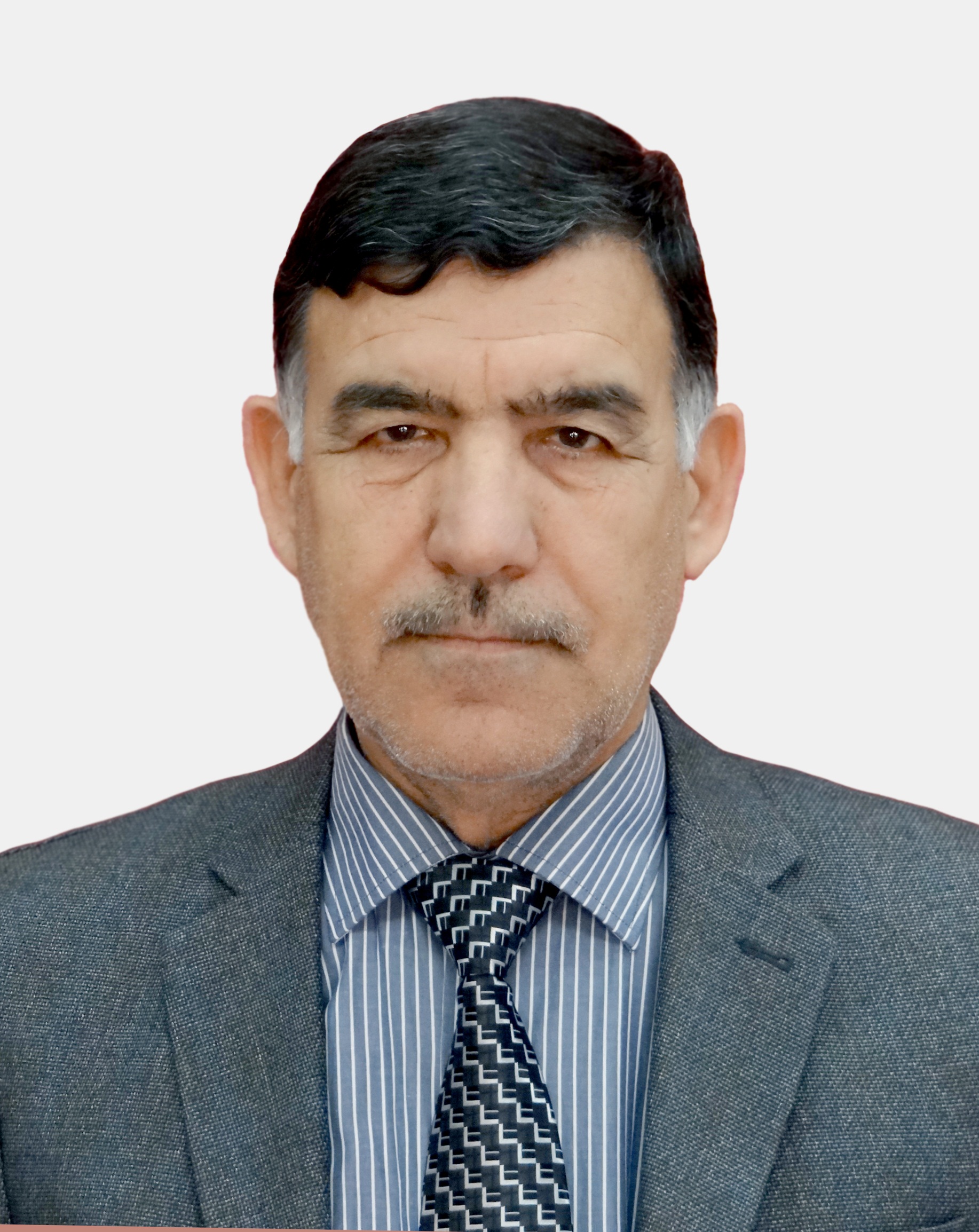 - الاسم الرباعي: عباس عبود فرحان حسن- تاريخ الولادة:1954- الشهادة:    دكتوراه       تاريخ الحصول عليها: 1999- التخصص العام:   علوم حياة                                             التخصص الدقيق: أحياء مجهريه- اللقب العلمي : أستاذ                                                        تاريخ الحصول عليه: 2005- عدد سنوات الخدمة في التعليم العالي:   21- عدد سنوات الخدمة خارج التعليم العالي: 17- البريد الالكتروني:- الجهة المانحة للشهادة البكلوريوس:  كلية العلوم / جامعة بغداد    تاريخ منح الشهادة:1975- الجهة المانحة لشهادة الماجستير:كلية العلوم / جامعة بغداد         تاريخ منح الشهادة: 1987- الجهة المانحة لشهادة الدكتوراه:كلية العلوم / الجامعة المستنصرية         تاريخ منح الشهادة: 1999- عنوان رسالة الماجستير:التقييم الكمي للدور الذي يلعبه البلازميد R4466 في مجمل استجابة البكتريا Escherichin coli ymel للأشعة فوق البنفسجية- عنوان اطروحة الدكتوراه: دراسة مناعة و كيميائية حياتية على اللاكنين المنقى من بكتريا Pseudomonaaeruginosa المعزولة من المرضى- الوظائف التي شغلها :الجامعات او المعاهد التي درس فيهاالمواضيع الدراسية التي قام بتدريسهاالمواضيع الدراسية التي قام بتطويرها او ساهم في تطويرهاالإشراف على الرسائل والاطاريحالمؤتمرات والندوات العلمية والورش التي شارك يها.الدورات التي شارك بها والتي اقامهاالمشروعات البحثية في مجال التخصص لخدمة المجتمع أو تطوير التعليم .المجلات العلمية و مجلات (impact factors) التي قام بالنشر فيهاعضوية الهيئات والجمعيات العلمية المحلية والدولية .ابداعات او نشاطات حصل فيها على (جوائز/ شهادات تقديرية/كتب شكر) التاليف والترجمةاللغات التي يجيدهاالعربية2-الانكليزية3-   -  مساهمات في خدمة المجتمع1. عضو اللجنة الوطنية لانجاز الخطة الاستراتيجية لتدريب و اعداد الخطة التنفيذية لمشروع تدريب المعلمين قبل واثناء الخدمة2. عضو لجنة متابعة برنامج اللجنة العليا لتطوير التعليم في العراق3. عضو لجنة التطوير و التعليم المستمرنشاطات اخرىشارك في (30) بين مؤتمر علمي وندوة و حلقة نقاشية و ورشة عمل داخل وخارج العراق.المشاركة في مناقشة العديد من اطاريح الدكتوراه و رسائل الماجستير والدبلوم العالي كرئيس او عضو لجنة في جامعات مختلفة وهيئة التعليم التقني فضلاً عن كليات جامعة ديالى وكلية هاولير الطبية وكلية الصيدلة في جامعة اربيلتقييم العديد من اطاريح الدكتوراه ورسائل الماجستير كخبير علمي المحالة من جهاز الاشراف والتقويم في وزارة التعليم العالي والبحث العلميتقييم العديد من البحوث الخاصة بالترقيات العلمية والبحوث الخاصة بالمؤتمرات العلمية في الجامعات العراقية وهيئة التعليم التقني و وزارة الزراعةالمساهمة كعضو لجنة تحضيرية لعدد من المؤتمرات في جامعة ديالىشارك كرئيس لجنة في العديد من المؤتمرات والندوات العلمية  المنعقدة في جامعة ديالىتالوظيفةمكان العملالفترة من – الى1بايولوجيمنظمة الطاقة الذرية1975-19802مدرسمديرية تربية ديالى1980-19923تدريسيالمعهد التقني بعقوبة1992-20024تدريسيكلية التربية2002-20085تدريسي كلية التربية للعلوم الصرفة 2008 –  ولحد الانتالجهة (الجامعة (الكلية)/ المعهد)الفترة من - الىملاحظات1هيئة التعليم التقني / المعهد التقني / بعقوبة1992-20002جامعة ديالى / كلية التربية الاساسية2002-20033جامعة ديالى كلية العلوم2004-20054جامعة ديالى / كلية التربية2002-20085جامعة ديالى / كلية التربية للعلوم الصرفة2008- ولحد الانتالجامعةالكليةالقسمالمادةالسنة الدراسية1ديالىالتربية الاساسيةالعلومالأحياء المجهريه2002-20032ديالىالعلومعلوم الحياةالأحياء المجهريه2004-20053ديالىالتربيةعلوم الحياةالأحياء المجهريه2002- ولحد الانتالجامعةالكليةالقسمالمادةالسنة الدراسية1ديالىالتربيةعلوم الحياة الاحياء المجهريه20132ديالىالتربية علوم الحياة المناعة 2012تالجامعةالكليةالقسمعنوان الرسالة او الاطروحةالسنة الدراسية1ديالى التربيةعلوم الحياةدراسة مصلية وبائية عن التهاب الكبد الفايروسي نمط E في محافظة ديالى20052ديالىالتربيةعلوم الحياةالاصابات الجلدية والفطريه بين سكان محافظة ديالى20053ديالىالتربيةعلوم الحياةتوزيع عيارية الاضداد النوعية للسالمونيلا لدى عامة المجتمع ومرضى التيفوئيد20054ديالىالتربيةعلوم الحياةدراسة تأثير العسل على البكتريا الملوثة للحروق وامكانية استخدامها مرهماً في العلاج20055ديالىالتربيةعلوم الحياةدراسة عن التهاب اللوزتين في محافظة ديالى20056ديالىالتربيةعلوم الحياةتديد عيارية بروتين س المنشط لدى المرضى المصابين بالتهاب الكبد الفايروسي نمط ب الحاد والمزمن20067ديالىالتربيةعلوم الحياةدراسة وبائية مصلية عن التهاب الكبد الفايروسي نمط A في محافظة ديالى20068ديالىالتربيةعلوم الحياةدراسة مقارنة لخمج الاذن الوسطى في بعقوبة 20069ديالىالتربيةعلوم الحياةالكفايات التعليمية اللازمة لمعلمي العلوم العامة في المرحلة الابتدائية في محافظة ديالى200610ديالىالتربيةعلوم الحياةدراسة كيموحيوية لانزيم البروتيز القاعدي المنتج من بكتريا Pseudomonas aeruginosaالمعزولة من المرضى200611ديالىالتربيةعلوم الحياةدراسة عوامل الفوعة و الحساسية الدوائية في المكورات المعوية المعزولة من المرضى200712بغدادالطبفرع الاحياء المجهريهالالتهابا المكتسبة في طابق الجراحة في مستشفى بعقوبة العام 200813ديالىالتربيةعلوم الحياةفوعة بعض انواع المتقلبات Proteus spp المعزولة من خمج الاذن الوسطى في بعقوبة وضواحيها 200814ديالىالتربيةعلوم الحياةدراسة المواصفات الميكروبية والفيزياوية والكيمياوية لماء الشرب في مدينة بعقوبة وضواحيها200915ديالىالتربيةعلوم الحياةالانتشار المصلي للضدات النوعية لفايروس الحصبة الالمانية في بعقوبة- محافظة ديالى200916ديالىالتربيةعلوم الحياةالتحري عن الضدات النوعية للكارديولبين لدى المصابين بالعقم والنساء متكررات الاجهاض في محافظة ديالى200917تكريتالتربيةعلوم الحياةدراسة امراضية بكتريا Enterococcus fecaelis المعزولة من مصادر مرضية مختلفة في الفئران المختبرية201218تكريتالتربيةعلوم الحياةدراسة بعض عوامل ضراوة البكتريا Pseudomonas aeruginosa باستخدام بعض المؤشرات الوراثية 201119ديالىالتربيةعلوم الحياةدراسة عن الملوثات المايكروبية لعدسات العيون اللاصقة 201220ديالىالتربيةعلوم الحياةتأثير المطفرات الفيزيائية و الكيميائية على قابلية بكتريا Serratia marcesen في انتاج انزيم السبارجينيز201221ديالىالتربيةعلوم الحياةمدى انتشار اضداد فايروس التهاب الكبد نمط (ج) بين المرضى المصابين ببعض الامراض الجلدية غير المعدية في محافظة ديالى201122ديالىالتربيةعلوم الحياةاثر داء الموقوسات في شخصية المريض201123ديالىالتربيةعلوم الحياةدراسة عن بكتريا Staphylococcus auraus المقاومة لمضاد الفانكومايسين201224ديالىالتربيةعلوم الحياةانتشار مرض السل المقاوم في محافظة ديالى201225ديالىالتربيةعلوم الحياةدراسة بكترولوجية و وراثية عن بكتريا Klebsiella spp المعزولة من اصابات مرضية مختلفة201326ديالىالتربيةعلوم الحياةدراسة عن النبيت الطبيعي البكتيري المنتج لرائحة الابط والقدمين201327ديالىالتربيةعلوم الحياةعلاقة مستوى Leptin لمجالات العقم لدى النساء والرجال في محافظة ديالى201328ديالىالتربيةعلوم الحياةدراسة بكتريولوجية و وراثية لبكتريا Streptococcus pyogenes المعزولة من مرضى مصابين بالتهاب اللوزتين في مدينة المقدادية201329ديالىالتربيةعلوم الحياةدراسة بعض الواسمات الوراثية للحمى التايفوئيدية من المرضى في محافظة ديالى201330ديالىالتربيةعلوم الحياةتقييم عملية موت الخلايا المبرمج لدى بعض المرضى المصابين بالتهاب الكبد الفايروسي نوع  (B)201331ديالىالتربيةعلوم الحياةتقدير اثر المستخلصات النباتية والمضادات الحياتية على بعض الممرضات البكترية 201332ديالىالتربيةعلوم الحياةدراسة تأثير مستخلصات بعض النباتات على بعض العزلات البكترية المرضية 201333ديالىالتربيةعلوم الحياةقياس انترلوكينات وكيموكينات الاستجابة الالتهابية عند المصابين بطفيلي اللشمانيا الجلدية201434ديالىالتربيةعلوم الحياةدراسة جرثومية ومصلية حول جرثومة clostridium difficile في محافظة ديالى201435ديالىالتربيةعلوم الحياةدراسة بعض المؤشرات المناعية لدى بعض المرضى المصابين بفيروس المليساء المعدية في محافظة ديالى201436ديالىالتربيةعلوم الحياةدراسة بكتريولوجية لبعض الاجناس البكتيرية السالبة لصبغة غرام غرام المقاومة لمضادات البيتا لاكتام المعزولة من اخماج المجاري البولية في محافظة ديالى201437ديالىالتربيةعلوم الحياةتحديد النمط المصلي لبكتريا الاشريشيا القولونية المسببة لخمج المجاري البولية لدى النساء في قضاء خانقين2014تالعنوانمكان الانعقادنوع المشاركة(بحث- حضور)السنة 1المؤتمر العلمي الاولجامعة بابل19952المؤتمر العلمي الخامسهيئة المعاهد الفنية19963المؤتمر العلمي السادسهيئة المعاهد الفنية19984المؤتمر العلمي الثانيالجامعة المستنصرية/ كلية التربية19985المؤتمر العلمي الثانيالجامعة المستنصرية / كلية المعلمين19986المؤتمر العلمي الثالثالجامعة المستنصرية/ كلية التربية20007المؤتمر العلمي الثالثجلمعة دبالى / كلية المعلمين20018المؤتمر العلمي الثامنهيئة التعليم التقني 20019المؤتمر العلمي الرابعجامعة ديالى / كلية التربية200210 الندوة العلمية الأولىجامعة ديالى / كلية الطبرئيس الجلسة200811مؤتمر وحدة الابحاث المكانية جامعة ديالى / كلية التربية الرازي200812المؤتمر العلمي الاولجامعة ديالى / كلية الزراعة200913المؤتمر العلمي السادسجامعة تكريت / كلية التربية200914الندوة العلمية الثانيةجامعة ديالى / كلية الطبرئيس الجلسة200915المؤتمر العلمي الاولجامعة ديالى / كلية العلوم200916المؤتمر العلمي الاولجامعة ديالى 200917المؤتمر العلمي العالمي الثانيجامعة صلاح الدين / كلية هاولير الطبية 201018المؤتمر العلمي الاولجامعة ديالى / كلية الطب201019المؤتمر العلمي السابع عشرالجامعة المستنصرية / كلية التربية201020المؤتمر العالمي الاولجامعة دهوك / بالتعاون مع جامعة دورتموند الالمانية201021ندوة الاعراف والتقاليد الجامعيةجامعة ديالى / كلية التربية الاساسيةرئيس الجلسة201022المشاركة في ورشة العمل الموسومة (اتفاقية الامم المتحدة في مكافحة الفساد ومناهج تطبيقها وتقييم الالتزام بها)جمهورية مصر العربية 201123المشاركة في المؤتمر العلمي الثالث مركز ابحاث  الطفولة و الامومة 201124المشاركة في لمؤتمر العلمي الثانيجامعة ديالى / كلية العلوم 201225المشاركة في الاجتماع التنسيقي لمناقشة الاستراتيجية الوطنية لاعداد وتدريب المدرسين قبل واثناء الخدمةمركز تكنلوجيا المعلومات في اربيل201226المشاركة في الحلقة النقاشية الموسومة (واقع المرأة الريفية في محافظ ديالى )مركز ابحاث الطفولة والامومة 201227المشاركة في المؤتمر القرأني مركز بحوث القران في جامعة مالايا/ ماليزيا201228المشاركة في المؤتمر الثانيجامعة ديالى / كلية العلوم201229المشاركة في ورشة عمل لجنة التعليم العالي والبحث العلمي حول الادارة الناجحة للكلياتقاعة مجلس النواب 2012تعنوان الدورة مكان الانعقادالسنة1تطوير الملاكاتمركز تطوير الملاكات / الجامعة التكنولوجيا19932التحليلات المرضيةكلية التربية للعلوم الصرفة2013تعنوان البحثمحل النشرالسنة1تلوث التمور الطرية بالمايكروبات خلال مراحل نضجهامجلة نخلة التمر19862التحري عن المسببات الجرثومية لالتهاب المجاري البولية والحساسية الدوائية للاشيريشيا القولونية لفعل بعض المضادات الحيوية بين الاطفال دون سن الرابعة من العمر في محافظة ديالى / العراقمجلة علوم المستنصرية19983دراسة العوامل المؤثرة على انتشار الطفيليات المعوية بين سكان محافظة ديالىمجلة جامعة بابل المؤتمر العلمي الاول 19954انتشار الطفيلي Giardia lamblia بين سكان مدينة بعقوبة وبعض قراهامجلة التقني المؤتمر العلمي الخامس لهيئة المعاهد الفنية19965Prevalenece of Leukaemia in Diyalaمجلة التقني19976الحساسية الدوائية لبكتريا Escherichia coli المعزولة من براز الاطفال المصابين بالاسهال في محافظة ديالىمجلة التقني19987دراسة العوامل المؤثرة في احداث الاصابة بالتهاب السحايا البكتري ومسبباته بين الاطفال في محافظة ديالىمجلة الفتح19988دراسة بكتريولوجية لخمجات الجروح بعد العمليات الجراحيةمجلة التقني 20049الكشف عن مسببات الاسهال الجرثومية والطفيلية دون سن الثالة من العمر في مستشفى الاطفال في بعقوبةمجلة ابن الهيثم  للعلوم الصرفة والتطبيقية200110Inhipition of swarming and some virulence factors expression in proteus mirabilis by amikacin in vitroمجلة ديالى200811جرثومة السيلان Neisseria gonorrhoeae وبائيتها و حساسيتها للمضادات الحيوية في محافظة ديالىمجلة التقني200112الملوثات البكتيرية لصالات العمليات و الولادة في بعض المستشفيات في محافظة دبالى وتأثير بعض المطهرات الكيمياوية على نموهامجلة الفتح200113Antibiotic susceptibility pattern of bacterial  isolates from urinary tract infectionsمجلة الفتح200214Effect of Salicylate on fusidic acid and Ciprofloxacin MICs on Staphylococcus aureusمجلة ديالى200815دراسة بكتريولوجة للمخمجين بالتهاب الاذن الوسطى في مدينة بعقوبةمجلة الفتح200216تأثير مستخلصات نبات بقلة الملك Fumaria parviflora L. على بعض الممرضات البكتيريةمجلة ديالى 200917Comparative study on in vitro activity of cefapin & ciprofloxacin against G-bacilli in general hospitalمجلة علوم المستنصرية200418Outbreak of acute hepatitis E infection in Baquba cityمجلة طب المجتمع العراقي200619Study of the effect of partially purified proticine on the most common pathogens of Otitis mediaمجلة ديالى200220دراسة بكتريولوجية لمسببات خمج المسالك البولية في مدينة الخالصمجلة ديالى200221التحري عن الديدان الدبوسية Enterobius vermicularis بطريقة الشريط اللاصق ومقارنتها بالفحص المجهري للخروج بين تلاميذ المدارس الابتدائية في مدينة بعقوبة / ديالى مجلة التقني 200222Genetic study for proticine produced by local proteus mirabilis isolateمجلة ديالى200323The pattern of ABO and Rh blood Population group among in Diyalaمجلة ديالى200424Survey for Acid fast Bacilli (A.F.B) in Diyala Enviromentsمجلة ديالى200425The prevalence of certain blood transmitted virus infection among hermophilia and thalassemia patient in Diyalaمجلة ديالى200426معدل الحمل الانفي للمكورات الذهبية بين الاشخاص الاصحاء في محافظة ديالىمجلة جامعة النهرين200727التحري عن بكتريا Pseudomonas aeruginosa المنتجة للالجنيت في حالات مرضية مختلفة مع دراسة مقاومتها تجاه بعض مضادات الحياةمجلة ديالى200628دراسة المستخلص المائي لقشرة ثمار الرمان Punica granatum Lعلى البكتريا المعزولة من مرض التهاب اللوزتين في محافظة ديالىمجلة الفتح200629حمى البروسيلات ( حمى مالطا ) و عوامل انتشارها بين سكان مناطق المفرق  و المعلمين و الكاطون مجلة الفتح200830دراسة بعض الصفات الكيمياوية و الفيزياوية للالجينت المنقى من بكتريا الزوائف الزنجاريةمجلة ديالى للبحوث التطبيقية200831دراسة عن دور الالجنت في عملية التصاق بكترياPseudomonas aeruginisaمجلة الفتح200732دراسة تأثير الالجنيت المنقى من بكتريا الزوائف الزنجارية على الاستجابة المناعية مجلة الفتح200733دراسة بعض عوامل الضرواة في البكتريا الملوثة للحروقمجلة الفتح200734دراسة مدى انتشار حمى التيفوئيد لدى سكنة احياء المفرق و المعلمين و الكاطونمجلة ديالى200835دراسة المناعة الخلوية لدى مرض التدرن الرئويمجلة ديالى200836The rate of cutaneous candidiasis in patients with akin mycosis in Baquba L Diyala province – IraqIraqi.J.comm.med200837Evaluation of C-reactive protein titer in patients with acute hepatitis B virus in fectionمجلة ديالى للبحوث التطبيقية200838The role of hepatitis E virus infection among patients with sporadic acute viral hepatitis in Diyala provinceIraqi.J.comm.med200839Clinical and fungal study of pityriasis versicolor infection among patient with skin mycoses in baqubaIraqi.J.comm.med200940استخدام عسل النحل في تثبيط نمو البكتريا المعزولة من المرضى المصابين بالحروقمجلة ديالى للعلوم الزراعية200941The distributation of anti-salmonella antibodies in the sera of healthy blood donors in baquba city مجلة البحوث التطبيقية200942دراسة بعض السمات المناعية لمرضى التهاب اللوزتين في محافظة ديالىمجلة ديالى للبحوث العلمية200943A clinical and laboratory study of dermato phytoses in Diyalaمجلة ديالى للبحوث التطبيقية200944Species prevalence of enterococci  isolated from hospital and community acquired infections in Diyala provinceمجلة ديالى للبحوث التطبيقية200945دراسة بعض عوامل الفوعة للمسببات الجرثومية لخمج الاذن الوسطى و تأثير المادة الشمعية للاذانمجلة ديالى للعلوم الصرفة201046Seroprevalence  of hepatitis B and C virus infection in Diyala province during 2003-2008مجلة ديالى للعلوم الصرفة201047Seroprevalence and relevant factors of anti-hepatitis A antibody among general population in Baqubaالمجلة العراقية لطب المجتمع200948The prevalence of cutaneous candidiasis in patients with skin mycoses in baquba Diyala provinceالمجلة العراقية لطب المجتمع200849Sero prevalence and Risk factors of anti-hepatitis E virus antibody among healthy population in Baquba , Diyala provinceالمجلة العراقية لطب المجتمع200950 A study of dermato phytoses in Diyala provinceمجلة ديالى للعلوم التطبيقية200951دراسة مقارنة للاصابة بالتدرن الرئوي بين عام 2001 وعام 2005 في محافظة ديالىالمؤتمر العلمي السادس / كلية التربية جامعة تكريت / قسم علوم الحياة200952Seroprevalence of anti-rubella 1g M antibody among pregnant and child healthy women in Diyala provinceمجلو زانكو للعلوم الطبية201053دراسة تأثير العوامل الفيزياوية والكيمياوية و المايكروبية على مياه شرب مدينة بعقوبةوقائع المؤتمر الاول لجامعة ديالى200954Seropositivity of anti- rubella antibodies among premarriage girls in Diyala provinceوقائع المؤتمر الاول لجامعة ديالى200955التهاب الاذن الوسطى الجرثومي في بعقوبةمجلة التقني201056The prevalence of rotavirus infection in Baquba - Diyala province مجلة ديالى للعلوم الصرفة201057Serum Anti-cardiolipin Antibodies among women with recurrent abortions in Diyala provinceمجلة ديالى للعلوم الصرفة201058The isolation of proteus  species from patient with otitis media in Baquba city مجلة ديالى للعلوم الصرفة201059Anti-rotavirus 1 g G seropositivity among healthy population and patient with acute diarrhea in Baquba Diyala province الكتاب السنوي لمركز ابحاث الطفولة و الامومة201160The prevalence of Rotavirus infection in Baquba - Diyala provinceIragi J.comm.Med201161The Distribution of Anti-samonella Antibodies in the sera of healthy Blood donors in Baquba cityIragi J.comm.Med201162تأثير مستخلص نبات المسواك في بكتريا المكورات العنقودية الذهبية المعزولة من مرض التهاب اللثةمجلة ديالى للعلوم الصرفة201163Virulenlence factors of enterococci spcies isolated nosocomial and community  acquired infection عدد خاص بالمؤتمر العلمي الثاني لكلية العلوم201164تقويم فعالية الفطر Calvatia craniformis في علاج التهاب الضرع السريري في محطة ابقار ابو شعير / ديالىمجلة ديالى للعلوم201165مقارنة تأثير مستخلص الفطر Calvatia craniformis مع بعض المضادات الحيوية شائعة الاستعمال في علاج البكتريا المسببة لالتهاب بطانة الرحم في نساء مدينة بعقوبةمجلة ديالى للعلوم الصرفة 201266دراسة بعض العوامل ضراوة بكتيريا Enterococcus faecalis المعزولة من حالات مرضية مختلفةمجلة ديالى لللعلوم الصرفة67دراسة حساسية عزلات Enterococcus faecalis المعزولة من مصادر مرضية مختلفة للمضادات الحياتيةمجلة ديالى للعلوم الصرفة201268العلاقة بين الحالة التغذوية و الاصابة بالطفيلي Giardia lamblia عند اطفال مدارس ابتدائية في مدينة الخالصمجلة ديالى للعلوم الصرفة201269Antimicrobial susceptibility patterns of enterococcal Isolates and it's relevance with biofilms formation  and B-lactamase productionDiyala journal of medicine201170Virulenc factors of proteus mirabilis isolated from partients otitis media in Baquba and it's peripheriesDiyala journal of medicine201171عزل بكتريا Staphylococcus  المقاومة للفانكومايسين بمستوى عالٍ (HLR-VRSA) في بغدادمجلة كلية التربية الاساسية / المستنصرية201272دراسة العلاقة بين انتاج انزيم البروتيز القاعدي من بكتريا  Pseudomonas aeruginosa ومصدر العزلةمجلة الانبار للعلوم البيطرية201273التحري عن اضداد لب الفايروس (Core IgM , Core IgG) لمرضى التهاب الكبد الفيروسي البائيمجلة ديالى للعلوم الصرفة 201374Seroprevalence of Anti-Herpes Simplex Virus Type – 2 (HSV-2)IgG , IgM antibolies Among pregnant women in Diyala Provinceمجلة ديالى الطبية201375تقييم بعض الواسمات المناعية لبعض الأشخاص المصابين بحمى التيفوئيد في محافظة ديالىمجلة ديالى للعلوم الصرفة201376Seroprevalence of anti- Chlamydia trachomatis 1gG and 1g M antibodies among pregnant women in Diyala provinceمجلة كلية الطب / بغداد vol.  55, No.42013تاسم المجلةالدولةعنوان البحثالعدد الذي نشر فيهالسنة1International Journal of Recent Scientific ResearchالهندSeroprevalence of Anti – Parvovirus B 19 IGM and IgG Antibodies among pregnant women in Diyala Province420132International journal of current researchالهندUsing different curing methods to determine resistance of antibiotics in streptococcus pyogenes 520133International journal of current researchالهندSeropreralence of helicobacter pylori infection and its relation to ABO/Rhesus Blood group in diyala.IRAQ 52013تاسم الهيئةمحلية /دوليةتاريخ الانتسابمازال عضوا/ انتهاء العضويةملاحظاتت نوع الابداع او النشاطما حصل عليه(جائزة/شهادة تقديرة/ كتاب شكر)الجهة المانحةعنوان النشاط او الابداعالسنة1كتاب شكركتاب شكرمدير عام تربية ديالىنسب النجاح العالية في الامتحان الوزاري 1980-198119822كتاب شكركتاب شكرمدير عام تربية ديالىنسب النجاح العالية في الامتحان الوزاري 1987-198819893كتاب شكركتاب شكرمدير عام تربية ديالىنسب النجاح العالية في الامتحان الوزاري 1988-198919904كتاب شكركتاب شكرمدير عام تربية ديالىللجهود المبذولة في ترميم الزجاج و اعادة التيار الكهربائي في المدرسة19925كتاب شكركتاب شكرمدير عام تربية ديالىللجهود المبذولة في ترميم الزجاج و اعادة التيار الكهربائي في المدرسة لعام 1990-1991 19926كتاب شكركتاب شكرعميد المعهد التقنيللحصول على التسلسل الثاني في الدورة الاولية في طرائق التدريس في مركز تطوير الملاكات19937كتاب شكركتاب شكرعميد المعهد التقني / بعقوبة انجاز البحوث العلمية المكلفين بها19958كتاب شكركتاب شكررئيس هيئة التعليم التقنيالترقية إلى استاذ مساعد19999كتاب شكركتاب شكررئيس هيئة التعليم التقنيالحصول على شهادة الدكتوراه199910كتاب شكركتاب شكرعميد كلية التقنيات الطبية والصحية / بغداد / هيئة التعليم التقنيالمشاركة في مؤتمر معايشة التدريسيين200111كتاب شكركتاب شكرعميد كلية التربيةللمشاركة في مؤتمر العلمي الرابع للكلية 200212كتاب شكركتاب شكررئيس جامعة ديالىانجاح الامتحانات النهائية للعام الدراسي 2003-2004200413كتاب شكركتاب شكرعميد كلية التربية/ جامعة ديالىالتفاني في العمل واداء الواجب خلال العام الدراسي 2003-2004200414كتاب شكركتاب شكرمساعد رئيس جامعة ديالىللجهود المبذولة في انجاح مهرجان يوم الجامعة200515كتاب شكركتاب شكرعميد كلية التربية / جامعة ديالىالجهود المبذولة خلال مدة تولي مسؤولية رئاسة قسم علوم الحياة200516كتاب شكركتاب شكررئيس جامعة ديالىالجهود المبذولة في لجنة مشتريات الاجهزة المختبرية200517كتاب شكركتاب شكررئيس تحرير مجلة ديالىالتعاون العلمي في تقويم البحوث200618كتاب شكركتاب شكرعميد كلية التربية / جامعة القادسيةرئاسة لجنة مناقشة طالب دكتوراه200619كتاب شكركتاب شكررئيس جامعة ديالىالجهود المبذولة في الامتحانات الدور الاول 200620كتاب شكركتاب شكررئيس جامعة ديالىالجهود المبذولة في الامتحانات الدور الثاني200621كتاب شكركتاب شكررئيس جامعة ديالىالجهود المبذولة في سير الامتحانات 200722كتاب شكركتاب شكرعميد كلية التربية / جامعة ديالىالجهود المبذولة في اداء العمل200723كتاب شكركتاب شكرعميد كلية التربية / جامعة ديالىالجهود المبذولة في الاشراف على الامتحانات200724كتاب شكركتاب شكرعميد كلية الزراعة / جامعة ديالىتقييم بحوث كلية الزراعة200925كتاب شكركتاب شكررئيس جامعة ديالىالجهود المبذولة في لجنة الترقيات العلمية المركزية200926كتاب شكركتاب شكروزير التعليم العالي و البحث العلميالجهود المبذولة في تسيير امور الجامعة200927كتاب شكركتاب شكرعميد كلية الزراعة / جامعة ديالىالجهود المبذولة في المؤتمر العلمي الاول / كلية الزراعة200928كتاب شكركتاب شكررئيس جامعة ديالىالجهود المبذولة في انجاز الامتحانات النهائية للعام الدراسي 2008-2009200929كتاب شكركتاب شكروزير التعليم العالي و البحث العلميالجهود المبذولة في العمل الاداري200930كتاب شكركتاب شكررئيس جامعة ديالىالجهود المبذولة في لجنة الترقيات العلمية201031كتاب شكركتاب شكررئيس جامعة ديالىالجهود المبذولة كرئيس اللجنة التحضيرية للمؤتمر العلمي الاول لجامعتنا201032كتاب شكركتاب شكررئيس الجامعةالمساهمة في انجاز المعرض السنوي الثاني في كلية التربية الرازي201033كتاب شكركتاب شكروزير التعليم العالي والبحث العلميتثمين الجهود المبذولة في العمل للارتقاء بواقع الجامعة201034كتاب شكركتاب شكررئيس الجامعةالجهود المبذولة في عقد الندوة العلمية علوم الحياة مظهر من مظاهر الاعجاز العلمي في القران الكريم201035كتاب شكركتاب شكررئيس الجامعةالجهود المبذولة لتذليل الكثير من الصعوبات في اللجنة المنبثقة عن لجنة اعادة اعمار ديالى201036كتاب شكركتاب شكررئيس الجامعةالجهود المتميزة المبذولة في اللجان الامتحانية في الكلية201037كتاب شكركتاب شكررئيس الجامعةللجود المتميزة لمصلحة الجامعة خلال 2010201138كتاب شكركتاب شكررئيس الجامعةالمساهمة في انجاز المعرض العلمي الثالث في الكلية201139كتاب شكركتاب شكررئيس الجامعةللجهود المبذولة خلال العام الدراسي201140كتاب شكركتاب شكررئيس الجامعةللجهود المبذولة ف ياداء اللجان الامتحانية201141كتاب شكركتاب شكرعميد معهد الاعداد والتدريب / وزارة التربيةللجهود العلمية المبذولة في الدورات التدريبية201242كتاب شكركتاب شكررئيس الجامعةللجهود المتميزة والمبذولة خلال العام الدراسي201243كتاب شكركتاب شكررئيس الجامعةللجهود المتميزة والمتميزة في المعرض الاول للتمور العراقية في محافظة ديالى201244كتاب شكركتاب شكررئيس الجامعةالجهود المبذولة في اللجان الامتحانية201345كتاب شكركتاب شكررئيس الجامعةالجهود المبذولة في يوم العلم201346كتاب شكركتاب شكررئيس الجامعةالجهود المبذولة في مجلس الجامعة201347كتاب شكركتاب شكررئيس الجامعةالجهود المبذولة في لجنة تحليل العطاءات201348تكريمترشيحالمعهد التقني / بعقوبةترشيح كاستاذ متميز200049تكريم تكريمرئيس هيئة المعاهد الفنيةتكريم بيوم العلم / نشر خمس بحوث200150تكريمترشيحمعالي وزير التعليم العالي والبحث العلمي بيوم العلم وترشيح كأستاذ اول على الجامعة للعام 2009-2010 2010تعنوان الكتاباسم دار النشرسنة النشرعدد الطبعاتمنهجية / غير منهجية